乘车路线（一）临沂火车站全程约 9.2公里，打车费约 19元。步行323米到达火车站；乘坐k68路(南坦小区-黄土堰)途径19站到达罗庄区政府；步行3米到达罗庄区政府；乘坐k80路(房源金域华府(忻城嘉园)-高新区换乘中心)途径2站到达江泉大酒店；步行228米到达终点。（二）临沂火车北站全程约 25.8公里，打车费约 59元。步行306米到达火车北站；乘坐k30路(火车北站-火车站)途径31站到达金坛路；步行32米到达金坛路，乘坐k68路(南坦小区-黄土堰)途径20站到达罗庄区政府；步行3米到达罗庄区政府，乘坐k80路(房源金域华府(忻城嘉园)-高新区换乘中心)途径2站到达江泉大酒店；步行228米到达终点。（三）机场 全程约 16.5公里打车费约 36元步行99米到达临沂机场；乘坐k70路(临沂机场-朱陈建材市场)途径25站到达罗庄区人民医院；步行329米到达财税大厦；乘坐k80路(房源金域华府(忻城嘉园)-高新区换乘中心)途径6站到达江泉大酒店，步行228米到达终点。注：会议不设接站,请代表自行前往。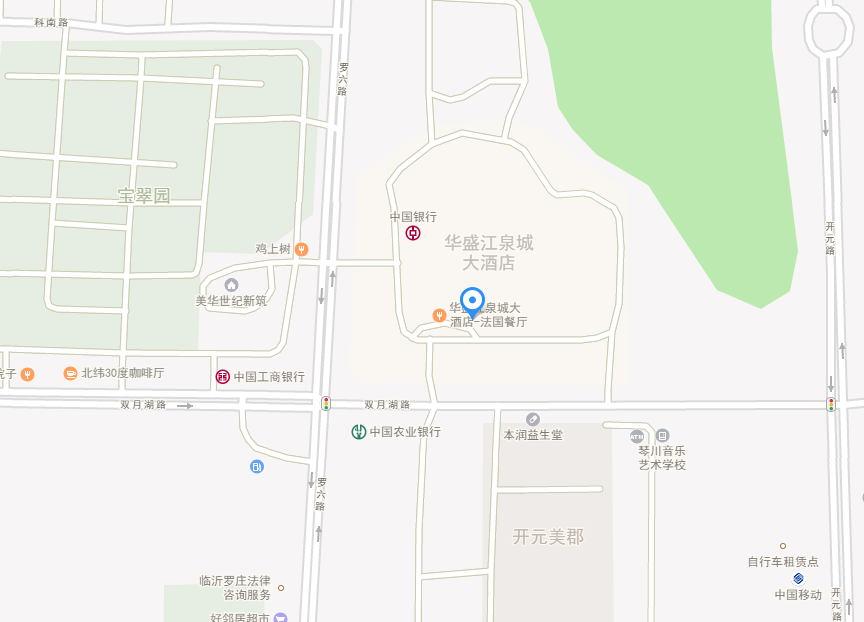 